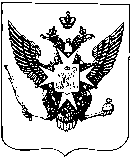 Муниципальный Советгорода ПавловскаРЕШЕНИЕот    07 декабря  2016 года								№ 9/1.1О принятии проекта бюджета муниципального образованиягород Павловск на 2017 год во втором чтенииЗаслушав доклад Главы Местной администрации города Павловска Сызранцева М.Ю., представившего поправки к проекту бюджета муниципального образования города Павловска на 2017 год, принимая во внимание результаты публичных слушаний, состоявшихся 01.12.2016, в соответствии со ст. 24 Положения о бюджетном процессе в муниципальном образовании город Павловск, Муниципальный Совет города ПавловскаРЕШИЛ:1. Утвердить бюджет  муниципального образования города Павловска на 2017 год со следующими основными характеристиками:общий объем доходов в сумме 72 717,4 тыс. руб.;общий объем расходов в сумме 88 217,4 тыс. руб.;общий дефицит бюджета в сумме 15 500,0 тыс. руб.2. Внести изменения в ст. 2, 5 и п. 1.1, 1.9 ст.14 текстовой части проекта местного бюджета города Павловска на 2017 год, изложив их в новой редакции:«Статья 2.Утвердить объем межбюджетных трансфертов, получаемых из бюджета Санкт-Петербурга в 2017 году, в сумме 29 511,5 тыс. руб.»«Статья 5.Утвердить общий объем бюджетных ассигнований, направляемых на исполнение публичных нормативных обязательств, на 2017 год в сумме 5041,8 тыс. руб.»«Статья 14.Утвердить объем бюджетных ассигнований, направляемых на исполнение муниципальных программ в 2017 году:1.1 «Благоустройство территории муниципального образования город Павловск»  на 2017 год в сумме 38 063,5 тыс. руб.;1.9. «Организация и проведение досуговых мероприятий для жителей муниципального образования город Павловск» на 2017 год - в сумме 2 592,9 тыс. руб.;»	3. Внести изменения в решение Муниципального Совета города Павловска от 09.11.2016 № 8/1.1 «О принятии в первом чтении (за основу) проекта бюджета муниципального образования города Павловска на 2017 год», изложив Приложения № 2,3,6 в новой прилагаемой редакции. 4. Настоящее решение вступает в силу со дня его принятия.Глава муниципального образования города Павловска					                                                   В.В. Зибарев                                                 Пояснительная запискак решению Муниципального Совета от 07.12.2016 г. №  9/1.1            Бюджет муниципального образования города Павловска на 2017 год  утвержден со следующими основными характеристиками:общий объем доходов в сумме 72 717,4 тыс. руб.;общий объем расходов в сумме 88 217,4 тыс. руб.;общий дефицит бюджета в сумме 15 500,0 тыс. руб.           Предлагается внести в решение Муниципального Совета города Павловска № 8/1.1 от 09.11.2016 года «О бюджете муниципального образования города Павловска на 2017 год» следующие изменения:1. В текстовую часть предлагается внести изменения: - статья 2 «Утвердить объем межбюджетных трансфертов, получаемых из бюджета Санкт-Петербурга в 2017 году, в сумме 29 511,5 тыс. руб.»; - статья 5 «Утвердить общий объем бюджетных ассигнований, направляемых на исполнение публичных нормативных обязательств, на 2017 год в сумме 5041,8 тыс. руб.».- статья 14:  пункт 1.1 «Благоустройство территории муниципального образования город Павловск»  на 2017 год в сумме 38 063,5 тыс. руб.;пункт 1.9 «Организация и проведение досуговых мероприятий для жителей муниципального образования город Павловск» на 2017 год - в сумме 2 592,9 тыс. руб.2. Доходы местного бюджета предлагается изменить следующим образом: 3. Расходную часть  бюджета предлагается изменить следующим образом:3.1. Предлагается уменьшить ассигнования по статье  00200 G0850  «Расходы на исполнение государственного полномочия Санкт-Петербурга по организации и осуществлению  деятельности по опеке и попечительству за счёт субвенций из бюджета Санкт - Петербурга» на 170,0 тыс. руб. 3.2. Предлагается увеличить ассигнования по статье  60000  G3160  «Расходы на исполнение государственного полномочия Санкт-Петербурга по организации и  осуществлению уборки и санитарной очистки территорий за счёт субвенций из бюджета Санкт-Петербурга» на 1185,0 тыс. руб. 3.3. Предлагается уменьшить ассигнования по статье  00 20 000 010  «Глава муниципального образования» на 83,1 тыс. руб. 3.4. Предлагается уменьшить ассигнования по статье  00 20 000021 «Аппарат представительного органа муниципального образования»» на 109,6 тыс. руб.3.5. Предлагается уменьшить ассигнования по статье  00 20 000 031 «Глава местной администрации (исполнительно-распорядительного органа муниципального образования)» на 83,1 тыс. руб.3.6. Предлагается уменьшить ассигнования по статье 00200 00032  «Содержание и обеспечение деятельности местной администрации по решению вопросов местного значения» по коду вида расходов (группа) 100 на 535,1 тыс. руб.3.7. Предлагается уменьшить ассигнования по статье 50 50 000 220 «Расходы на предоставление доплат к пенсии лицам, замещавшим муниципальные должности и должности муниципальной службы» по коду вида расходов (группа) 300 на 55,6 тыс. руб.	Причиной увеличения и уменьшения ассигнований являются изменения, внесённые проектом  Закона Санкт – Петербурга от 11.10.2016  «О бюджете  Санкт-Петербурга  на 2017 год и на плановый период 2018 и 2019 годов» и Законом Санкт-Петербурга «О приостановлении действия статьи 3 Закона «О расчётной единице». 3.8. Предлагается увеличить ассигнования по статье  00 20 000 032 «Содержание и обеспечение деятельности местной администрации по решению вопросов местного значения» на 431,5 тыс. руб. в связи с необходимостью приобретения и сопровождения системы GIS BIS - 213,8 тыс. руб., двух компьютеров -111,2 тыс. руб., приобретения жалюзи  -106,6 тыс. руб.3.9. Предлагается увеличить ассигнования по статье 31 50 000 250 «Текущий ремонт и содержание дорог, расположенных в пределах границ муниципального образования (в соответствии с перечнем, утвержденным Правительством Санкт-Петербурга)» на 290,2 тыс. руб. в связи изменением тарифов на уборку и содержание дорог на 2017 год.3.10. Предлагается увеличить ассигнования по статье 44 00 000 200 «Организация и проведение досуговых мероприятий для жителей муниципального образования город Павловск» на 460,0 тыс. руб. на проведение двух туристических слётов.3.11. Предлагается уменьшить ассигнования по статье 60 00 000 303 «Создание зон отдыха, в том числе обустройство, содержание и уборка территорий детских и спортивных площадок  на территории  муниципального образования город Павловск» по коду вида расходов (группа) 200 на 1 330,2 тыс. руб. в связи с уменьшением сметы расходов на оборудование зоны отдыха по адресу: г. Павловск, п. Грачёвка.Итак, расходы бюджета по целевым статьям предлагается изменить следующим образом:Главный бухгалтер                                                                              А.Н. Воробцов	Приложение 1к решению Муниципального Совета     города Павловска                                                                                         от 07.12.2016 № 9/1.1Свод поправок к проекту бюджета муниципального образования города Павловска на 2017 год,принятому в первом чтении решением Муниципального Советагорода Павловска от 09.11.2016 № 8/1.11. В Приложение 1 - текстовую часть проекта бюджета  внести следующие изменения: изложить в следующей редакции: - статья 2 «Утвердить объем межбюджетных трансфертов, получаемых из бюджета Санкт-Петербурга в 2017 году, в сумме 29 511,5 тыс. руб.»; - статья 5 «Утвердить общий объем бюджетных ассигнований, направляемых на исполнение публичных нормативных обязательств, на 2017 год в сумме 5041,8 тыс. руб.».- статья 14:  пункт 1.1 «Благоустройство территории муниципального образования город Павловск»  на 2017 год в сумме 38 063,5 тыс. руб.;пункт 1.9 «Организация и проведение досуговых мероприятий для жителей муниципального образования город Павловск» на 2017 год - в сумме 2 592,9 тыс. руб.2. В Приложение 2 «Доходы местного бюджета города Павловска на 2017 год» внести следующие изменения: - в раздел I «Налоговые и неналоговые доходы» - дополнить пунктом «Доходы от продажи материальных и нематериальных активов» подпункты 4, 4.1, 4.1.1 внести изменения в пункт 1 «Налоги на совокупный доход», подпункты 1.1, 1.1.1, , и в раздел II «Безвозмездные поступления», пункты 1, 1.2, 1.2.1, 1.2.1.1, 1.2.1.1.3.:3. В Приложение 3 «Ведомственная структура расходов местного бюджета города Павловска на 2017 год» внести следующие изменения:												(тыс. руб.)	4.  В Приложение 6 «Распределение бюджетных ассигнований по разделам, подразделам, целевым статьям, группам (группам и подгруппам) видов расходов местного бюджета города Павловска на 2017 год» внести следующие изменения: № п/пИсточники доходов Сумма в бюджете, тыс. руб.Предлагаемое изменение, тыс. руб.Итого с учетом изменений, тыс. руб.Основание1.2 02 03024 03 0100 151 Субвенции бюджетам внутригородских муниципальных образований  Санкт-Петербурга на выполнение отдельных государственных полномочий Санкт-Петербурга по организации и осуществлению деятельности по опеке и попечительству2 558,2-170,02 388,2Изменения и поправки, внесённые в  проект Закона Санкт – Петербурга от «О бюджете  Санкт-Петербурга  на 2017 год и на плановый период 2018 и 2019годов»2.2 02 03024 03 0300151 Субвенции  бюджетам внутригородских муниципальных образований Санкт-Петербурга на выполнение отдельного государственного полномочия Санкт-Петербурга по организации и осуществлению уборки и санитарной очистки территорий13920,5+ 1185,015 105,5Изменения и поправки, внесённые в  проект Закона Санкт – Петербурга от «О бюджете  Санкт-Петербурга  на 2017 год и на плановый период 2018 и 2019годов»3. 1 05 00000 00 0000 000Налоги на совокупный доход28740,0- 1 040,027 700,0Уточнение поступления размера доходов от налогов на совокупный доход41 14 0000 00 00000 000Доходы от продажи материальных и нематериальных активов0+25,025,0Планируемая реализация муниципального автомобиляВсего измененийВсего изменений0,0№ п/пЦелевые статьиСумма в бюджете тыс. руб.Предлагаемое изменение, тыс. руб.Итого с учетом изменений, тыс. руб.Основание100200 G0850  «Расходы на исполнение государственного полномочия Санкт-Петербурга по организации и осуществлению  деятельности по опеке и попечительству за счёт субвенций из бюджета Санкт - Петербурга» 2 558,0-170,02388,0Изменения в проект Закона Санкт – Петербурга от 11.10.2016  «О бюджете  Санкт-Петербурга  на 2017 год и на плановый период 2018 и 2019годов»260000  G3160  «Расходы на исполнение государственного полномочия Санкт-Петербурга по организации и  осуществлению уборки и санитарной очистки территорий за счёт субвенций из бюджета Санкт-Петербурга» 13920,5+1185,015 105,5Изменения в проект Закона Санкт – Петербурга от 11.10.2016  «О бюджете  Санкт-Петербурга  на 2017 год и на плановый период 2018 и 2019годов»300 20 000 010  «Глава муниципального образования» 1 329,8-83,11 246,7Закон Санкт-Петербурга «О приостановлении действия статьи 3 Закона «О расчётной единице»400 20 000021 «Аппарат представительного органа муниципального образования». 1 534,8-109,61 425,2Закон Санкт-Петербурга «О приостановлении действия статьи 3 Закона «О расчётной единице»500 20 000 031 «Глава местной администрации (исполнительно-распорядительного органа муниципального образования)» 1 329,8-83,11 246,7Закон Санкт-Петербурга «О приостановлении действия статьи 3 Закона «О расчётной единице»650 50 000 220 «Расходы на предоставление доплат к пенсии лицам, замещавшим муниципальные должности и должности муниципальной службы» 778,2-55,6772,6Закон Санкт-Петербурга «О приостановлении действия статьи 3 Закона «О расчётной единице»700200 00032  «Содержание и обеспечение деятельности местной администрации по решению вопросов местного значения» 8 074,7-535,17 539,6Закон Санкт-Петербург «О приостановлении действия статьи 3 Закона «О расчётной единице» и в связи с переводом ведущего специалиста отдела социальной политики и экономического развития на должность главного специалиста с 01.04.2017 г.800 20 000 032 «Содержание и обеспечение деятельности местной администрации по решению вопросов местного значения» 1 344,4+431,51 775,9Приобретение и сопровождение системы GIS BIS 213,8 тыс. руб., двух компьютеров 111.2 тыс. руб.,приобретение жалюзи 106.6 тыс.руб.931 50 000 250 «Текущий ремонт и содержание дорог, расположенных в пределах границ муниципального образования (в соответствии с перечнем, утвержденным Правительством Санкт-Петербурга)» 2 408,1+290,22 698,3Изменение тарифов на уборку и содержание дорог1044 00 000 200 «Организация и проведение досуговых мероприятий для жителей муниципального образования город Павловск» 2132,9+460,02 592,9Проведение двух туристических слётов1160 00 000 303 «Создание зон отдыха, в том числе обустройство, содержание и уборка территорий детских и спортивных площадок  на территории  муниципального образования город Павловск» 31 104,0-1 330,229 773,8Уменьшение расходов на оборудование зоны отдыха по адресу: г. Павловск, п. Грачёвка.Всего измененийВсего изменений0№ п/пКодКлассификатор доходовИсточники доходовСумма, тыс. руб. I.0001 00 00000 00 0000 000НАЛОГОВЫЕ И НЕНАЛОГОВЫЕ ДОХОДЫ43 205,910001 05 00000 00 0000 000НАЛОГИ НА СОВОКУПНЫЙ ДОХОД27 700,01.1.1821 05 01000 00 0000 110Налог, взимаемый в связи с применением упрощенной системы налогообложения24 500,01.1.11821 05 01011 01 0000 110Налог, взимаемый с налогоплательщиков, выбравших в качестве объекта налогообложения доходы24 500,0498711400000000000000Доходы от продажи материальных и нематериальных активов25,04.1.98711402000000000000 Доходы от реализации имущества, находящегося в государственной и муниципальной собственности (за исключением движимого имущества бюджетных и автономных учреждений, а также имущества государственных и муниципальных унитарных предприятий, в том числе казенных)25,04.1.1.9871 14 02030 03 0000 410Доходы от реализации имущества, находящегося в собственности внутригородских муниципальных образований городов федерального значения (за исключением движимого имущества муниципальных бюджетных и автономных учреждений, а также имущества муниципальных унитарных предприятий, в том числе казенных), в части реализации основных средств по указанному имуществу25,0II.0002 00 00000 00 0000 000БЕЗВОЗМЕЗДНЫЕ ПОСТУПЛЕНИЯ29 511,51.0002 02 00000 00 0000 000Безвозмездные поступления от других бюджетов бюджетной системы РФ29 511,51.2.0002 02 03000 00 0000 151Субвенции бюджетам субъектов РФ и муниципальных образований24079,71.2.1.0002 02 03024 00 0000 151Субвенции местным бюджетам на выполнение передаваемых полномочий субъектов Российской Федерации17500,21.2.1.1.9872 02 03024 03 0000 151Субвенции бюджетам внутригородских муниципальных образований городов федерального значения на выполнение передаваемых полномочий субъектов Российской Федерации17500,21.2.1.1.19872 02 03024 03 0100 151Субвенции бюджетам внутригородских муниципальных образований  Санкт-Петербурга на выполнение отдельных государственных полномочий Санкт-Петербурга по организации и осуществлению деятельности по опеке и попечительству2 388,21.2.1.1.39872 02 03024 03 0300 151Субвенции  бюджетам внутригородских муниципальных образований Санкт-Петербурга на исполнение отдельного государственного полномочия Санкт-Петербурга по организации и осуществлению уборки и санитарной очистки территорий15105,5№ п/пНаименование статейКод ГРБСкод разделаКод подразделаКод целевой статьиКод вида расходов Сумма1.1.1.1.Глава муниципального образования89301 0200 20 000 0101 246,71.1.1.1.1.Расходы на выплату персоналу в целях обеспечения выполнения функций государственными (муниципальными) органами, казенными учреждениями, органами управления государственными внебюджетными фондами893010200 20 000 0101001 246,71.1.2.1.Аппарат представительного органа муниципального образования893010300 20 000021                                                                                                                                                                                                                                                                                1 610,61.1.2.1.1.Закупка товаров, работ и услуг для обеспечения государственных (муниципальных) нужд893010300 20 000 021200185,41.1.2.1.2.Расходы на выплату персоналу в целях обеспечения выполнения функций государственными (муниципальными) органами, казенными учреждениями, органами управления государственными внебюджетными фондами893010300 20 000 0211001 425,22.1.1.1.Глава местной администрации (исполнительно-распорядительного органа муниципального образования)987010400 20 000 0311 246,72.1.1.1.1.Расходы на выплату персоналу в целях обеспечения выполнения функций государственными (муниципальными) органами, казенными учреждениями, органами управления государственными внебюджетными фондами987010400 20 000 0311001 246,72.1.1.2.Содержание и обеспечение деятельности местной администрации по решению вопросов местного значения987010400 20 000 0329 319,12.1.1.2.1.Расходы на выплату персоналу в целях обеспечения выполнения функций государственными (муниципальными) органами, казенными учреждениями, органами управления государственными внебюджетными фондами987010400 20 000 0321007 536,62.1.1.2.2.Закупка товаров, работ и услуг для обеспечения государственных (муниципальных) нужд987010400 20 000 0322001 775,92.1.2.Расходы на исполнение государственного полномочия Санкт-Петербурга по организации и осуществлению  деятельности по опеке и попечительству за счёт субвенций из бюджета Санкт - Петербурга987010400 20 0G0 8502 388,22.1.2.1Расходы на выплату персоналу в целях обеспечения выполнения функций государственными (муниципальными) органами, казенными учреждениями, органами управления государственными внебюджетными фондами987010400 20 0G0 8501002 208,82.3.2.1.Текущий ремонт и содержание дорог, расположенных в пределах границ муниципального образования (в соответствии с перечнем, утвержденным Правительством Санкт-Петербурга)987040931 50 000 2502 698,32.3.2.1.1.Закупка товаров, работ и услуг для государственных (муниципальных) нужд987040931 50 000 2502002 698,32.4.1.2.Создание зон отдыха, в том числе обустройство, содержание и уборка территорий детских и спортивных площадок  на территории  муниципального образования город Павловск987050360 00 000 30329 953,02.4.1.2.1.Закупка товаров, работ и услуг для обеспечения государственных (муниципальных) нужд987050360 00 000 30320029 773,82.4.1.5.Расходы на исполнение государственного полномочия Санкт-Петербурга по организации и  осуществлению уборки и санитарной очистки территорий за счёт субвенций из бюджета Санкт-Петербурга987050360 00 0G3 16015 105,52.4.1.5.1.Закупка товаров, работ и услуг для государственных (муниципальных) нужд987050360 00 0G3 16020015 105,52.7.1.2.Организация и проведение досуговых мероприятий для жителей муниципального образования город Павловск987080144 00 000 2002 592,92.7.1.2.1Закупка товаров, работ и услуг для обеспечения государственных (муниципальных) нужд987080144 00 000 2002002 592,92.8.1.1.Расходы на предоставление доплат к пенсии лицам, замещавшим муниципальные должности и должности муниципальной службы987100350 50 000 220722,62.8.1.1.1.Социальное обеспечение и иные выплаты населению987100350 50 000 220300722,6 (тыс. pуб.)Наименование статейНаименование статейкод раздела  подразделакод раздела  подразделакод раздела  подразделаКод целевой статьиКод вида расходов СуммаСуммаГлава муниципального образованияГлава муниципального образования01 01 0200 20 000 0101 246,71 246,7Расходы на выплату персоналу в целях обеспечения выполнения функций государственными (муниципальными) органами, казенными учреждениями, органами управления государственными внебюджетными фондамиРасходы на выплату персоналу в целях обеспечения выполнения функций государственными (муниципальными) органами, казенными учреждениями, органами управления государственными внебюджетными фондами01010200 20 000 0101001 246,71 246,7Аппарат представительного органа муниципального образованияАппарат представительного органа муниципального образования01010300 20 0000211 610,61 610,6Расходы на выплату персоналу в целях обеспечения выполнения функций государственными (муниципальными) органами, казенными учреждениями, органами управления государственными внебюджетными фондамиРасходы на выплату персоналу в целях обеспечения выполнения функций государственными (муниципальными) органами, казенными учреждениями, органами управления государственными внебюджетными фондами01010300 20 000 0211001 425,21 425,2Глава местной администрации (исполнительно-распорядительного органа муниципального образования)Глава местной администрации (исполнительно-распорядительного органа муниципального образования)01010400 20 000 0311 246,71 246,7Расходы на выплату персоналу в целях обеспечения выполнения функций государственными (муниципальными) органами, казенными учреждениями, органами управления государственными внебюджетными фондамиРасходы на выплату персоналу в целях обеспечения выполнения функций государственными (муниципальными) органами, казенными учреждениями, органами управления государственными внебюджетными фондами01010400 20 000 0311001 246,71 246,7Содержание и обеспечение деятельности местной администрации по решению вопросов местного значенияСодержание и обеспечение деятельности местной администрации по решению вопросов местного значения01010400 20 000 0329 319,19 319,1Расходы на выплату персоналу в целях обеспечения выполнения функций государственными (муниципальными) органами, казенными учреждениями, органами управления государственными внебюджетными фондамиРасходы на выплату персоналу в целях обеспечения выполнения функций государственными (муниципальными) органами, казенными учреждениями, органами управления государственными внебюджетными фондами01010400 20 000 0321007 539,67 539,6Закупка товаров, работ и услуг для обеспечения государственных (муниципальных) нуждЗакупка товаров, работ и услуг для обеспечения государственных (муниципальных) нужд01010400 20 000 0322001 775,91 775,9Расходы на исполнение государственного полномочия Санкт-Петербурга по организации и осуществлению  деятельности по опеке и попечительству за счёт субвенций из бюджета Санкт - ПетербургаРасходы на исполнение государственного полномочия Санкт-Петербурга по организации и осуществлению  деятельности по опеке и попечительству за счёт субвенций из бюджета Санкт - Петербурга01010400 20 0G0 8502 388,22 388,2Расходы на выплату персоналу в целях обеспечения выполнения функций государственными (муниципальными) органами, казенными учреждениями, органами управления государственными внебюджетными фондамиРасходы на выплату персоналу в целях обеспечения выполнения функций государственными (муниципальными) органами, казенными учреждениями, органами управления государственными внебюджетными фондами01010400 20 0G0 8501002 208,82 208,8Текущий ремонт и содержание дорог, расположенных в пределах границ муниципального образования (в соответствии с перечнем, утвержденным Правительством Санкт-Петербурга)Текущий ремонт и содержание дорог, расположенных в пределах границ муниципального образования (в соответствии с перечнем, утвержденным Правительством Санкт-Петербурга)04040931 50 000 2502 698,32 698,3Закупка товаров, работ и услуг для государственных (муниципальных) нуждЗакупка товаров, работ и услуг для государственных (муниципальных) нужд04040931 50 000 2502002 698,32 698,3Создание зон отдыха, в том числе обустройство, содержание и уборка территорий детских и спортивных площадок  на территории  муниципального образования город ПавловскСоздание зон отдыха, в том числе обустройство, содержание и уборка территорий детских и спортивных площадок  на территории  муниципального образования город Павловск05050360 00 000 30329 773,829 773,8Закупка товаров, работ и услуг для обеспечения государственных (муниципальных) нуждЗакупка товаров, работ и услуг для обеспечения государственных (муниципальных) нужд05050360 00 000 30320029 773,829 773,8Расходы на исполнение государственного полномочия Санкт-Петербурга по организации и  осуществлению уборки и санитарной очистки территорий за счёт субвенций из бюджета Санкт-ПетербургаРасходы на исполнение государственного полномочия Санкт-Петербурга по организации и  осуществлению уборки и санитарной очистки территорий за счёт субвенций из бюджета Санкт-Петербурга05050360 00 0G3 16015 105,515 105,5Закупка товаров, работ и услуг для государственных (муниципальных) нуждЗакупка товаров, работ и услуг для государственных (муниципальных) нужд05050360 00 0G3 16020015 105,515 105,5Организация и проведение досуговых мероприятий для жителей муниципального образования город ПавловскОрганизация и проведение досуговых мероприятий для жителей муниципального образования город Павловск08080144 00 000 2002 592,92 592,9Закупка товаров, работ и услуг для обеспечения государственных (муниципальных) нуждЗакупка товаров, работ и услуг для обеспечения государственных (муниципальных) нужд08080144 00 000 2002002 592,92 592,9Расходы на предоставление доплат к пенсии лицам, замещавшим муниципальные должности и должности муниципальной службыРасходы на предоставление доплат к пенсии лицам, замещавшим муниципальные должности и должности муниципальной службы10100350 50 000 220722,6722,6Социальное обеспечение и иные выплаты населениюСоциальное обеспечение и иные выплаты населению10100350 50 000 220300722,6722,6